HOPE HIGH SCHOOL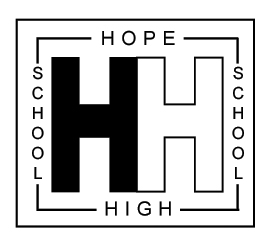 Governor Attendance at meetings 2020-2021DATETYPE OF MEETINGPRESENT22/10/2020Full Governors – Resources  Mrs A Clark (Chair)Mr R Farbon Mr A BrindleMrs L O’KaneMrs S RileyMr W HodgsonMrs C WatkinsonMrs J AndersonMr A ArgileMrs H Dunbavin (Headteacher)Mrs H Parkinson (Governing Body Advisor)Mr M Tracey (Observer)7/1/2021Full Governors – Standards and Curriculum Mr R Farbon (Chair)Mr W HodgsonMr A ArgileMrs C WatkinsonMrs S RileyMr A BrindleMrs H Dunbavin (Headteacher)Mrs H Parkinson (Governing Body Advisor)Mr M Tracey (Observer)4/2/2021Full Governors - ResourcesMr R Farbon (Chair)Mr W HodgsonMr A ArgileMrs C WatkinsonMrs S RileyMr A BrindleMrs J AndersonMrs H Dunbavin (Headteacher)Mrs H Parkinson (Governing Body Advisor)22/3/2021Full Governors – Standards and CurriculumMr R Farbon (Chair)Mr W HodgsonMr A ArgileMrs C WatkinsonMrs S RileyMr A BrindleMrs M OwenMrs H Dunbavin (Headteacher)Mrs H Parkinson (Governing Body Advisor)Mr M Tracey (Observer)13/5/2021Full Governors - ResourcesMr R Farbon (Chair)Mr W HodgsonMr A ArgileMrs C WatkinsonMrs S RileyMr A BrindleMrs J AndersonMrs M OwenMrs H Dunbavin (Headteacher)Mrs H Parkinson (Governing Body Advisor)07/07/2021Full Governors – Standards and CurriculumMr R Farbon (Chair)Mr W HodgsonMr A ArgileMrs C WatkinsonMrs J AndersonMrs M OwenMrs L O’Kane Mrs H Dunbavin (Headteacher)Mrs H Parkinson (Governing Body Advisor)Mr M Tracey (Observer)